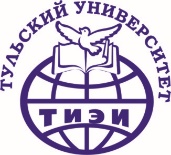 ТУЛЬСКИЙ УНИВЕРСИТЕТЧастная образовательная организация высшего образования-ассоциацияП Р И К А ЗПРОЕКТ«08» июля  2019                                                                                            № ______г. ТулаПо личному составу обучающихсяОб отчислении  по инициативе университетаПРИКАЗЫВАЮ:      Отчислить с 08 июля 2019 года обучающихся, в связи с невыполнением условий договора (финансовая задолженность):Основание: предоставленные сведения бухгалтерии.Ректор                                                                                                     Е.Б. КарповСогласовано:Начальникучебно-организационного отдела                            			 Е.С. КуницынаСпециалист по кадрам		                                            	           Е.В. Морозова Исп.: Морозова Е.В.Лист рассылки:Начальник  ОКГлавный бухгалтерГачальник УООДиректор ЦИАТ (мен. по ИТ)Зав. библиотекойФ.И.ОИНССпециальность / направлениеГруппаБабенко Ирина Анатольевна0226-11641Государственное и муниципальное управлениеТзбГМУ15,16сБутримов Виталий Викторович0223-11667Государственное и муниципальное управлениеТзбГМУ15,16сВолкова Светлана Витальевна0226-11557Государственное и муниципальное управлениеТзбГМУ15,16сВоронков Максим Сергеевич0226-11028Государственное и муниципальное управлениеТзбГМУ15,16сГрибков Павел Павлович (Д)0223-08862Государственное и муниципальное управлениеТзбГМУ15,16сЗайцева Мария Игоревна0223-11538Государственное и муниципальное управлениеТзбГМУ15,16сЗайцева Светлана Сергеевна0226-11644Государственное и муниципальное управлениеТзбГМУ15,16сЗдор Максим Александрович0226-11622Государственное и муниципальное управлениеТзбГМУ15,16сИвлев Евгений Андреевич 226-13264 Государственное и муниципальное управлениеТзбГМУ15,16сКаримова Гульнара Саматовна227-12725 Государственное и муниципальное управлениеТзбГМУ15,16сКичикова Виктория Николаевна227-12919 Государственное и муниципальное управлениеТзбГМУ15,16сКошенкова Екатерина Николаевна226-12705 Государственное и муниципальное управлениеТзбГМУ15,16сКутузов Алексей Сергеевич 0226-11041Государственное и муниципальное управлениеТзбГМУ15,16сЛебедева Виктория Алексеевна226-12479 Государственное и муниципальное управлениеТзбГМУ15,16сМайоров Дмитрий Сергеевич 0227-11639Государственное и муниципальное управлениеТзбГМУ15,16сМаслов Константин Александрович (инвалид)223-12307Государственное и муниципальное управлениеТзбГМУ15,16сНазырова Светлана Александровна 0227-11495Государственное и муниципальное управлениеТзбГМУ15,16сНедосекова (Щербакова) Мария Сергеевна0226-11204Государственное и муниципальное управлениеТзбГМУ15,16сРазуваева (Пиотух) Светлана Брониславовна0223-11344Государственное и муниципальное управлениеТзбГМУ15,16сСергеев Сергей Сергеевич223-12286 Государственное и муниципальное управлениеТзбГМУ15,16сСиньковский Эдуард Евгеньевич0226-11572Государственное и муниципальное управлениеТзбГМУ15,16сСтепанищев Сергей Владимирович0227-11591Государственное и муниципальное управлениеТзбГМУ15,16сСуворов Антон Александрович0227-11679Государственное и муниципальное управлениеТзбГМУ15,16сТарасенко Иван Анатольевич223-12831 Государственное и муниципальное управлениеТзбГМУ15,16сТарасова Екатерина Васильевна0226-11642Государственное и муниципальное управлениеТзбГМУ15,16сЦыбенко Дмитрий Дмитриевич0223-11219Государственное и муниципальное управлениеТзбГМУ15,16сЧубаков Андрей Васильевич0226-11003Государственное и муниципальное управлениеТзбГМУ15,16с